Муниципальное дошкольное образовательное учреждение«Детский сад № 232»«А  вокруг  меня  Ярославия»Руководители проекта: Волнистова А.В., воспитатель;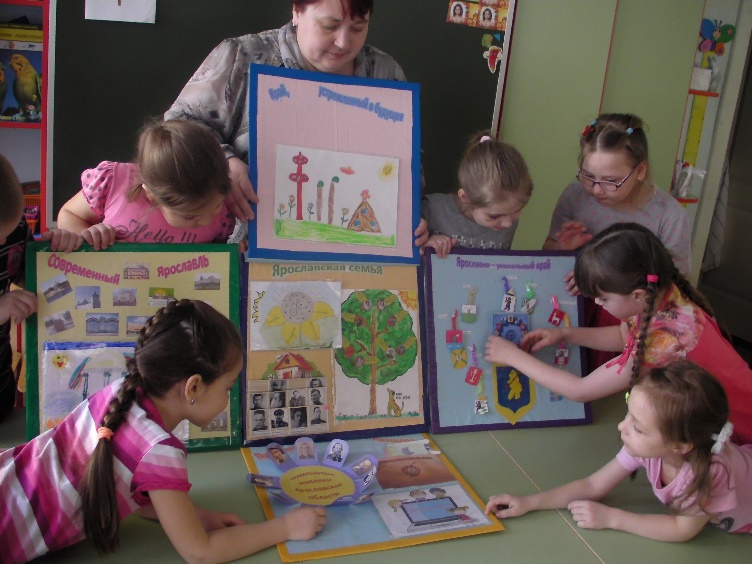 Ермина Е.А., воспитатель;Менухова М.В.. воспитатель;Пахомова Т.Н., воспитатель;          Тарнавчук О.Р., муз. руководительЯрославль, 2016Оглавление:ВведениеАктуальность………………………………………………………..3Идея проекта…………………………………………………..….…3Цель и задачи проекта……………………………………………....3Сроки разработки и реализации образовательного проекта….….3Категория воспитанников………………………………………..…3Лэпбук……………………………………………………………….4Описание деятельности по разработке и реализации проекта………….5Полученные результаты и перспективы дальнейшей деятельности…..12Приложения Актуальность. 80 лет Ярославской области… А что знают наши дети об истории и культуре родного края? А ведь они будущее Ярославля. Дошкольник – это фундамент, «база» для становления гражданина, его патриотических чувств. Очень важно прививать детям чувства любви и привязанности к родному краю. Для этого существуют разнообразные формы и приемы, но с нашей точки зрения наиболее эффективной является совместная проектная деятельность взрослых и детей. Но не стоит забывать, что главный взрослый в жизни ребенка – это родитель. Поэтому во время реализации проекта следует активно привлекать семью воспитанника.Идея проекта:Совместная деятельность детского сада и семьи по ознакомлению детей с историей и культурой Ярославского края.Цель проекта: формирование патриотических качеств личности через знакомство с историей и культурой родного края.Задачи проекта:- формирование и расширение представлений детей о родном крае;- развитие интереса к русским традициям, промыслам; - развитие чувства ответственности и гордости за достижения семьи, города, области;- воспитание чувства прекрасного;- создавать условия для совместной  детско-родительской познавательно- исследовательской деятельности;-создавать условия для самостоятельного нахождения и творческой переработки информации детьми.Сроки разработки и реализации образовательного проекта: 3 годаКатегория воспитанников: 4 – 7 лет.ЛэпбукПроект реализуется в течение 3 лет; в процессе участвуют 3 основных субъекта: дети, педагог, родители.Вся деятельность по реализации проекта осуществляется в рамках 5 блоков:*Ярославская семья*Современный Ярославль*Путешествие в прошлое*Ярославия – уникальный край*Край, устремлённый в будущееКаждый блок – это отдельный сектор лэпбука, постепенно заполняемый информацией. Форма лэпбук позволяет ребёнку эффективно запоминать и творчески воплощать иформацию. Кроме того, лэпбук учит ребёнка собирать и организовывать материал. Объём задач каждого блока реализуется постепенно с последующим расширением и усложнением в зависимости от особенностей возраста. Основным блоком среднего возраста является «Ярославская семья» - то, что близко и знакомо маленькому ребёнку. Через призму семьи в работу включается блок «Современный Ярославль»: название улицы, воспоминания о семейных поездках в культурно-развлекательные объекты. Для старшей группы основа – блоки, посвящённые городу. Расширяется информация блока «Современный Ярославль»: музеи, памятные исторические места города, улицы города. Добавилась информация в блок семьи: места работы мамы и папы, знакомство с промышленными объектами Ярославля. Открывается новый блок – «Путешествие в прошлое»; дети вместе со взрослыми знакомятся с историей города, знаменитыми земляками.Дети подготовительной группы «расширяют горизонты» : для них открывается блок «Ярославия – уникальный край»: знакомство с городами Ярославской области. Продолжается работа в блоках «Ярославская семья» (дальние родственники, живущие в области), «Путешествие в прошлое» (знакомство с промыслами), «Современный Ярославль» - знакомство с киноисторией города. Наконец, открывается самый фантастический блок проекта – «Край, устремлённый в будущее».Основная деятельность педагога при реализации проекта- направляющая и организующая. Ребёнок и его семья – это главные «двигатели» проекта, именно они «добывают» и перерабатывают информацию в процессе познавательно – исследовательской деятельности. Описание деятельности по разработке и реализации образовательного проекта.Этапы реализации проектаФормы реализации проекта:Средняя группаСтаршая группаПодготовительная к школе группаПолученные результаты и перспективы дальнейшей деятельности Продуктом реализации проекта является лэпбук. У 100% участников проекта сформированы представления об истории и культуре родного края;80% детей с интересом участвуют в поисковой, исследовательской и познавательной деятельности, проявляют интерес к русским традициям, промыслам.95% детей стремятся к самостоятельному нахождению и творческой переработке информации, полученной в ходе реализации проекта.В группах сформирована предметно –развивающая среда по теме. У детей отмечается  развитие чувства ответственности и гордости за достижения семьи, города, области. Повысился интерес родителей к совместной с детьми познавательно- исследовательской деятельности, отмечается желание участвовать в подобных проектах (75% семей воспитанников).           В процессе реализации проекта появилась необходимость подробнее остановиться на некоторых блоках. Поэтому в перспективе планируется разработать и реализовать более подробные проекты, посвящённые современному Ярославлю (в частности, теме «Ярославль в кино»), прошлому Ярославской области (проект о знаменитых земляках).Ярославская семьяСовременный ЯрославльПутешествие в прошлоеЯрославия – уникальный крайКрай, устремлённый в будущееСредняя группа++Старшая группа+++Подготовительная к школе группа+++++ЭтапыДеятельностьПодготовительныйСовместный с родителями выбор и обоснование темы и цели проектаРазработка плана реализации проектаОтбор источников информации, методическое обеспечениеВыявление потребностей и интересов (анкетирование)Организация развивающей предметно- пространственной средыОсновнойМероприятия для реализации проекта:«Педагог –дети» - организация НОД, игровой деятельности, продуктивной деятельности, экскурсии, развлекательные мероприятия.«Педагог-родитель» - различные формы организации «родительской школы» (консультации, круглые столы, совместные развлекательные мероприятия, информационные стенды и т.д).«Родитель-ребёнок» - экскурсии, работа с информацией, сборники рассказов, подготовка выставок.ИтоговыйПрезентация лэпбукаВыявление удовлетворённости реализацией проектаПланирование перспективБлокМероприятияНаполнение лэпбука НОД «Это вся моя семья!»Продуктивная деятельность: рисование «Моя семья».Фотоальбом «Моя дружная семья» (дети и родители).Сюжетно-ролевая игра «Семья».Интервью с детьми и родителями «Моя семья».Консультация для родителей «Главней всего погода в доме!»Фотографии семей.Коллажи «Семейное древо».Ярославская семьяНОД «Семейное древо».Коллаж «Древо семьи» (дети и родители).Продуктивная деятельность:  аппликация «Вот какой я!»Информация для родителей «Моя семья – моя крепость!»НОД «Герб моей семьи».«Герб семьи» (дети и родители).Анкетирование родителей «Моя семья и традиции».Портфолио «Семейные традиции».Рассказы детей «Семейные традиции».Статья в газете д/с «Интересные традиции».Памятка для родителей «Семейные увлечения».Сюжетно – ролевая игра «Едем в гости!»Развлечение «Моя семья -  моя радость!»Слайд-шоу «Моя семья!» (родители и дети).Театрализация с родителями сказки «Теремок».Выставка фотогазет «Моя прекрасная семья».Книга отзывов родителей по теме «Моя семья».Гербы семей.Рассказы детей о семье и семейных традициях.НОД «Дом, в котором я живу» Продуктивная деятельность: аппликация «Мой дом».Коллаж «Вот эта улица, вот этот дом!» (родители и дети).Сюжетно-ролевая игра «Улицы  города!»Информация для родителей «Достопримечательности Ярославля!»Консультация для родителей «С чего начинается Родина?»Фото детей у своего дома с адресом.Достопримечательности Ярославля.Рассказы детей о родном городе.Современный ЯрославльПамятка для родителей «Познакомьте ребёнка с родным городом».НОД «Где мы были,  всё расскажем!»Продуктивная деятельность: коллективная работа «На улицах города!»Рассказы детей «Путешествуем по Ярославлю!»Продуктивная деятельность: лепка «На арене цирка – клоун!»Фотоальбом «Мой любимый Ярославль!» (родители и дети).Сюжетно-ролевая игра «Зоопарк», «Цирк».Фотогазета «Наш город!» (воспитатели и дети).Викторина «Город, в котором мы живём!»Блок МероприятияНаполнение лэпбукаЯрославская семьяБеседа с детьми «Что такое семья»Составление рассказов детьми «Моя семья в объективе» Познание. Развитие кругозора и познавательно – исследовательская деятельность. «Создание карты города с обозначением мест работы родителей»Изобразительная деятельность. Рисование. «Моя Семья».Фото выставка «Загляните в семейный альбом»Консультация для родителей Чтение художественной литературы. Пословицы и поговорки о семье, родителя и других родственниках. Игровая деятельность.Рассказы детейРисункиФотографииКартотекаКартотека Современный ЯрославльСовместная деятельность родителей и детей. Оформление альбома с рассказами детей и фотографиями на тему: «Отражение истории в названиях улиц Ярославля»Работа с родителями «Создание макета: «Мой родной Ярославль».Познание. Формирование целостной картины мира.Изобразительная деятельность. Аппликация. «Улицы нашего города»Консультация для родителей Чтение художественной литературы.Игровая деятельность.РассказыРаботы детейКартотек Путешествие в прошлоеПознание. Формирование целостной картины мира. «Рождение города»Составление рассказов детьми «Исторические объекты Ярославля».Изобразительная деятельность. Рисование. «История Ярославля в рисунках детей».Мастер-класс с родителями «Старинная игрушка»Выставка детского творчества. Работы на тему: «Прошлое Ярославля».Работа с родителями «Экскурсия в музеи Ярославля».Консультация для родителей Чтение художественной литературы.Игровая деятельность.Рассказы Рисунки Фотографии игрушкиКартотекаБлокМероприятияНаполнение лэпбукаСборник семейных рассказов «Как мы ездили в гости к родственникам»Фотоотчёт о поездке (семья)Стенгазета «Наши семейные путешествия по Ярославскому краю»Презентация «Обычаи нашей семьи»Круглый стол для родителей «Ценность семейных традиций»Сборник семейных рассказов «Как мы ездили в гости к родственникам»ФотографииСемейное древо (дополнение)Рисунки детейЯрославская семьяКонсультация для родителей «Ценность Рода для ребёнка»Фотовыставка «Моя большая ярославская семья»Сюжетно-ролевая игра «В гости к родственникам»НОД «Кто на свете всех дороже?»Продуктивная деятельность: лепка из солёного теста с использованием ткани и бумаги «Портрет» Выставка детских рисунков «Моя большая семья»Современный ЯрославльЭкскурсия семейная по ярославскому краюЭкскурсия в Музей-заповедникФото и видео отчёты, предоставленные семьямиСборник детских рассказов о достопримечательностях Ярославского края Презентация «Наши семейные путешествия по Ярославскому краю»Выставка семейного творчества «Мы путешествуем по Ярославии»Интерактивная викторина «Знатоки Ярославии» (дети и родители)Лаборатория «Родители для родителей»: памятка советов «Как сделать поездку интересной для ребёнка»Оформление карты Ярославского краяНОД «Наша Родина – Ярославия» Видеоэкскурсия ( с использованием интерактивной доскиПродуктивная деятельность: изготовление брелоков  «Гербы»Фотографии достопримечательностей ярославского краяСборник детских рассказов о достопримечательностях Ярославского края Знаки –символы для карты Ярославского краяГербы городов Ярославского краяЭкскурсия в Музей-заповедникЭкскурсия в мемориальный дом-музей В.Л.СобиноваЭкскурсия в музей-заповедник «Карабиха»Экскурсия в музей В.В.ТерешковойЭкскурсия в ПланетарийЭкскурсия в театр им.Ф.ВолковаПортреты знаменитых земляковФотографии музеевСборник детских рассказов «Я горжусь земляками»Рисунки детейПутешествие в прошлоеФотоотчёты об экскурсияхЛитературно-музыкальный вечер для семей «Слава Земли Ярославской»Оформление информационного стенда «Наши великие земляки»Сборник детских рассказов «Я горжусь земляками»НОД «Гордость Земли Ярославской»Просмотр видеофильмов Сюжетно-ролевые игры «Полёт в космос», «Театр», «Консерватория»Продуктивная деятельность: создание макета по мотивам поэмы Н.А. Некрасова «Дед Мазай и зайцы» и рисование по сюжету поэмыЯрославия – уникальный крайСоздание мини-музея «Коллекция Земли Ярославской»Сборник семейных рассказов о промыслах ЯрославииСоздание информационного стенда «Знакомим детей с ярославскими промыслами»Фото и видео материалыФотовыставка «Ярославль в кино» (совместно с семьями)Клуб «Семейные посиделки»: викторина «КиноЯрославль»Карта Ярославской области- значки «промыслы»НОД «Знакомство с ярославскими промыслами»Продуктивная деятельность: лепка из глины «Ярославские свистульки»; рисование «Ростовская финифть», «Ярославская майолика»Сюжетно- ролевая игра «В мастерской», «Снимается кино»Фотографии предметов народного промыслаЗнаки –символы для карты Ярославского краяФотографии – кадры из кинофильмовКрай, устремлённый в будущееВыставка семейных творческих работ «Ярославия будущего»Изготовление открыток- пожеланий «С днем рождения, Ярославия!»Сборник «Мечты о будущем»НОД «Путешествие на машине времени»Сборник «Мечты о будущем»Открытки- пожелания «С днем рождения, Ярославия!»Рисунки детей «Мой родной край в будущем»